Dear residents,We are only completing emergency maintenance in apartments at this time. This is for the safety of residents and staff. 
Emergency maintenance includes: Sparks or fires (call 911 first, then call for maintenance) Water leaks or gas leaks Clogged toilet or drain that a plunger can't fix (resident charges will apply)No hot waterNo heatExposure to the elements (broken window, hole in roof, door that won't lock, etc.)Lock-outs (resident charges will apply)Stove or refrigerator not workingElectricity out 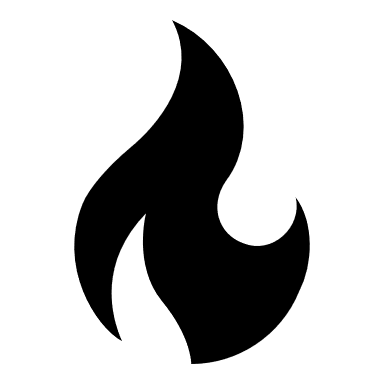 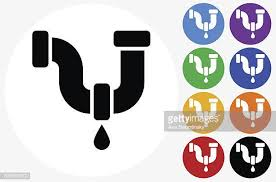 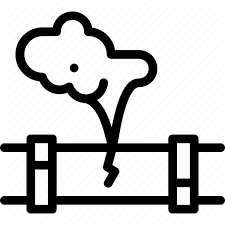 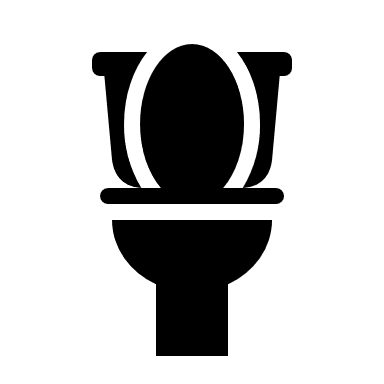 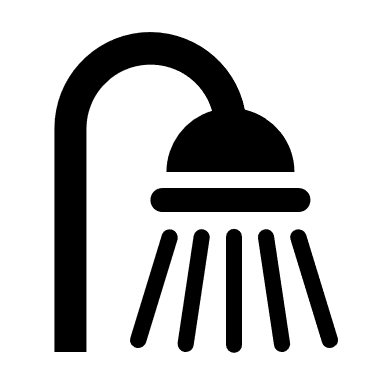 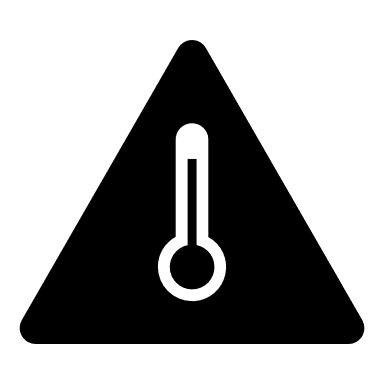 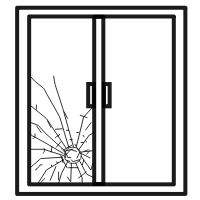 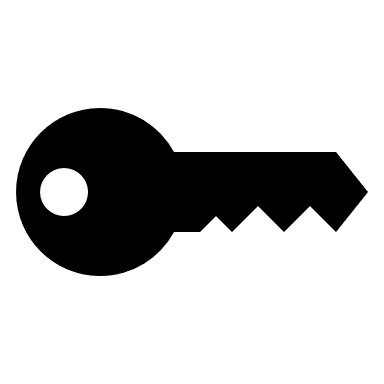 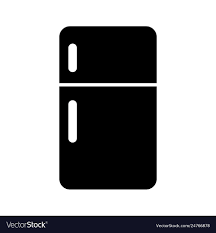 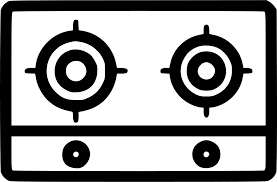 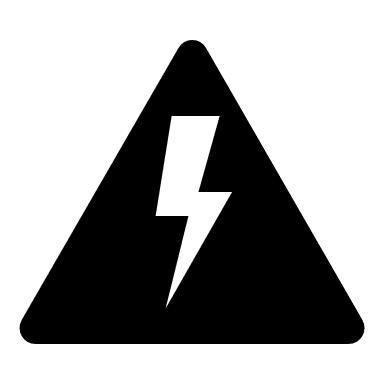 Please wait to submit other maintenance needs until further notice. Thank you for your help keeping one another healthy and safe. 
-Aeon ManagementFor more language translations, please call 612-670-7115Para tener acceso a la traducción en otros idiomas, por favor contactar 612-670-7115Wixxi turjumaad dheeraad ah fadlan kala xirriir 612-670-7115Hiikaa afaanota adda addaaf, maaloo 612-670-7115 quunnama'aMuaj ntau hom lus xav muab txhais, thov hu   612-670-7115Для переводов на другие языки, звоните на 612-670-7115अधिक भाषा अनुवाद के लिए, कृपया कॉल करें 612-670-7115